Assign units to the values as required:grams, kilograms, millilitres, litres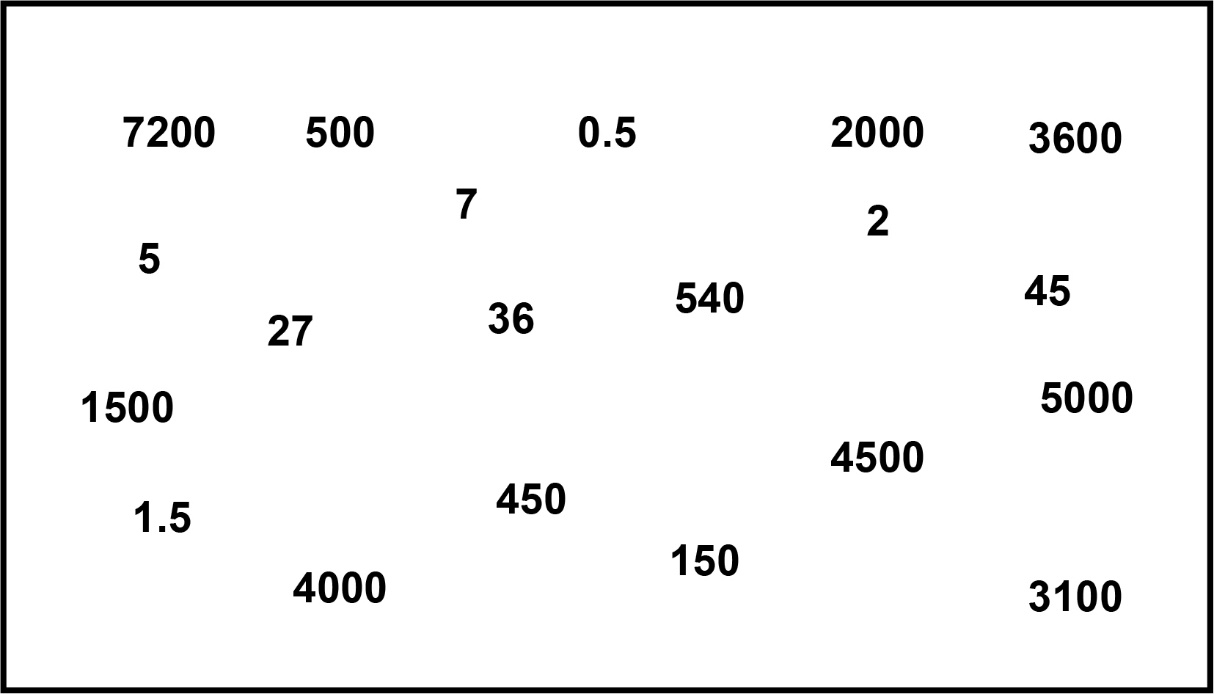 